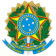 UNIVERSIDADE FEDERAL DOS VALES DO JEQUITINHONHA E MUCURI Rodovia MGT 367 - Km 583, nº 5000, - Bairro Alto da Jacuba, Diamantina/MG, CEP 39100-000 Telefone: (38) 3532-1200 - http://www.ufvjm.edu.br ANEXO II - REQUERIMENTO DE INSCRIÇÃO À Comissão de Seleção do Conselho Consultivo da Educação do Campo da UFVJM Eu, __________________________________________________________, representante da Entidade, Organização Civil, Movimentos sociais/sindicais ou Coletivo da sociedade civil _______________________________________________, portador/a do CPF n° __________________________, venho requerer habilitação para concorrer à vaga no Conselho Consultivo da Educação do Campo da UFVJM, representando o seguinte segmento: Tipos de segmentos(  ) Redes, Articulações e Fóruns populares, com atuação regional, estadual ou nacional, que trabalhem/dialoguem com a educação popular e/ou do Campo (  ) Representação dos Povos e Comunidades Tradicionais (  ) Conselhos, Sindicatos e Entidade de Classe da Agricultura Familiar Camponesa (  ) Organizações e movimentos que atuam diretamente com Reforma Agrária e/ou Educação do Campo (  ) Movimentos Sociais e Populares (  ) Organizações governamentais que atuam com Educação do Campo (  ) Egressos da Educação do Campo da UFVJM (  ) Discentes da Educação do Campo da UFVJM (  ) Docentes da Educação do Campo na UFVJM (  ) Docentes da UFVJM externos à Educação do Campo (  ) Técnico-administrativo em educação da UFVJM ou Eu, ____________________________________________________, Egresso/ou Servidor da UFVJM/ou Discente da LEC, portador/a do CPF n° ___________________________, venho requerer habilitação para concorrer à vaga de conselheiro(a) junto ao Conselho Consultivo da Educação do Campo da UFVJM, representando o seguinte segmento: Tipos de segmentos (  ) Redes, Articulações e Fóruns populares, com atuação regional, estadual ou nacional, que trabalhem/dialoguem com a educação popular e/ou do Campo (  ) Representação dos Povos e Comunidades Tradicionais (  ) Conselhos, Sindicatos e Entidade de Classe da Agricultura Familiar Camponesa (  ) Organizações e movimentos que atuam diretamente com Reforma Agrária e/ou Educação do Campo (  ) Movimentos Sociais e Populares (  ) Organizações governamentais que atuam com Educação do Campo (  ) Egressos da Educação do Campo da UFVJM (  ) Discentes da Educação do Campo da UFVJM (  ) Docentes da Educação do Campo na UFVJM (  ) Docentes da UFVJM externos à Educação do Campo (  ) Técnico-administrativo em educação da UFVJM Documentação: (  ) Requerimento de Inscrição conforme Anexo II (  ) Documentos comprobatórios da relação com a Educação do Campo Escolar ou não escolar ( ) Documentos comprobatórios da atuação da instituição em âmbito regional, estadual ou nacional ( ) Outro documento idôneo: Citar ______________________________________________________ Programas, projetos e ações desenvolvidos: (  ) Educação Escolar relacionada à Educação do Campo (  ) Educação não escolar relacionada à Educação do Campo (  ) Luta por direitos humanos, universalização da educação (  ) Cultura e Lazer (  ) Trabalho com Povos e comunidades tradicionais (  ) Reforma agrária e fortalecimento da agricultura familiar camponesa (  ) Outros (especificar): ______________________________________________________________Territorialidade de atuação: (  ) Estadual (  ) Regional (  ) Nacional com atuação no Estado (  ) Não se Aplica Núcleo de Alternância/Região que pertence e ou atua (EXCLUSIVO para discentes): (  ) Rio Doce (  ) São Gonçalo do Rio das Pedras/Serro (  ) Diamantina (  ) Veredinha (  ) Padre João Afonso/Itamarandiba e Coluna (  ) Médio e Baixo Jequitinhonha (  ) Cristália (  ) Comunidade Quilombola do Paiol (  ) Montes Claros/Rio Pardo de Minas (  ) Ouro Verde de Minas/Vale do Mucuri Qual habilitação do curso faz - Para discentes: (  ) Ciências da Natureza (  ) Linguagens e Códigos Qual período está - Para discentes: (  ) Primeiro Período (  ) Segundo Período (  ) Terceiro Período (  ) Quarto Período (  ) Quinto Período (  ) Sexto Período (  ) Sétimo Período (  ) Oitavo Período Área do Conhecimento na qual atua - Para servidores da UFVJM: (  ) Ciências Humanas e Sociais (  ) Linguagens e Códigos (  ) Ciências da Natureza (  ) Outra(s): ________________________________________________________________________ Perfil/dados dos candidatos/as Nome vaga Titular: _____________________________________________________________________ Nome social: __________________________________________________________________________ Gênero: (  ) Masculino  (  ) Feminino (  ) Outros _______________________________________________Raça/cor: _____________________________  Etnia: __________________________________________ Data de nascimento: ____/_____/_________   RG: ___________________ CPF: ____________________ Dados bancários (para externos à UFVJM): Conta (  ) Corrente (  ) Poupança Banco: __________________________  Agência: ___________________  Conta: ___________________ Telefone/WhatsApp: ________________________ E-mail: _____________________________________ Nome vaga Suplente: ___________________________________________________________________ Nome social: __________________________________________________________________________ Gênero: ( ) Masculino ( ) Feminino ( ) Outros ____________________________________________ Raça/cor: _____________________________ Etnia: __________________________________________ Data de nascimento: ____/_____/_________  RG: ___________________   CPF: ____________________ Dados bancários (para externos à UFVJM): Conta (  ) Corrente (  ) Poupança Banco: __________________________  Agência: ___________________  Conta: ___________________ Telefone/WhatsApp: ________________________ E-mail: _____________________________________ OBS: Para fins de reembolso de despesas de viagem (diárias e passagem rodoviária) é necessário que o candidato tenha conta corrente e/ou conta salário de qualquer banco; e conta poupança apenas dos bancos do Brasil ou Caixa Econômica. Declaro estar ciente do Edital de convocação e de acordo com as normas que regem este processo. Nestes termos, pede deferimento. Local: ___________________________________, _____ de __________________________ de 2021. 